MATEMATIKA – petek, 3. 4. 2020: DELJENJE S 7Najprej ponoviva orientacijo. Bolj zabavno bo, če imaš koga, da ti prebere spodnja navodila, ti pa jih zvedeš. Če ne, naloge vseeno narediš sam/a.Poglej navpično navzgor.Povej kaj se nahaja na tvoji levi strani.Postavi copate pod mizo.Stopi na stol.Lezi k omari.Svinčnik in šilček drži nad košem. (Spotoma svinčnik ošili.)Postavi se tako, da bo tvoja desna rama obrnjena k vratom.Posode iz pomivalnega stroja zloži v omaro.__________________________________________________________________________________Še enkrat si tiho zamrmraj celo poštevanko števila 7.Zdaj pa glasno povej večkratnike števila 7.__________________________________________________________________________________V zvezek napiši naslov:                            DELJENJE S 7Nariši 14 bonbonov. Obkroži jih po 7. 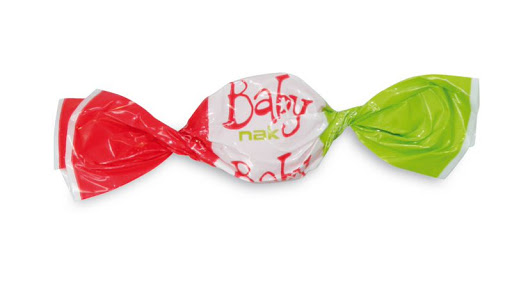 Če bi učiteljica imela 14 bonbonov in bi jih po 7 razdelila učencem, koliko učencev bi dobilo bonbone?14 : 7 = 2    količnik             deljenec   delitelj   Bonbone bi dobila dva učenca.       __________________________________________________________________________________Reši naloge v delovnem zvezku na strani 78.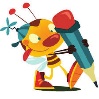 